개신대학원대학교 외국인 석•박사 입학지원서(Application for Admission)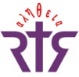 ※ 지원자  인적 정보( Applicant Personal Information)※ 학력(Educational Background: Since High School)※ 어학 능력 (Language Proficiency) 및 정보(Information)※ 가족관계 (FAMILY INFORMATION) 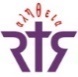 ※ 후원자 (SPONSOR): 귀하의 유학경비를 부담할 개인이나 기관명을 쓰시오                            (Indicate the person(including yourself) or organization that will be responsible for your tuition fee and living  expenses).※ 본 지원자는 위 기재사항이나 제출된 정보가 허위 또는 부정확한 경우 입학이 취소될 수 있음을 이해합니다.I understand that I am responsible for submitting complete and accurate information on my application form and in all related application materials. I certify that the information contained in this application form and in all application materials are complete and accurate, and I understand that submission of inaccurate information may be a sufficient cause for terminating my enrollment.** 본 지원자는 입학원서의 개인정보를 입학업무처리를 위해 수집, 이용, 제공 되는 것에 동의합니다.20     .       .      . (YYYY.MM.DD.)전형구분 신입생              편입생                재입학 신입생              편입생                재입학 신입생              편입생                재입학사  진(photo)4cm X  5cm지원과정 박사학위과정     석사학위과정       연구과정 박사학위과정     석사학위과정       연구과정 박사학위과정     석사학위과정       연구과정사  진(photo)4cm X  5cm지원전공지원학기20   학년도   학기사  진(photo)4cm X  5cm한국최초입국          년     월한국체류기간         년     개월사  진(photo)4cm X  5cm※ 한국어를 사용해 깨끗이 작성 또는 컴퓨터로 작성할 것.(Please write it cleanly using Korean or write it on a computer)※ 한국어를 사용해 깨끗이 작성 또는 컴퓨터로 작성할 것.(Please write it cleanly using Korean or write it on a computer)※ 한국어를 사용해 깨끗이 작성 또는 컴퓨터로 작성할 것.(Please write it cleanly using Korean or write it on a computer)※ 한국어를 사용해 깨끗이 작성 또는 컴퓨터로 작성할 것.(Please write it cleanly using Korean or write it on a computer)사  진(photo)4cm X  5cm이름(Name)이름(Name) (Family Name)                                           (Family Name)                                           (Family Name)                                          성(한글)이름(Name)이름(Name) (Given Name)                                            (Given Name)                                            (Given Name)                                           이름(한글)생일(Birthday)생일(Birthday)           (Year)      (MM)        (DD)           (Year)      (MM)        (DD)성(Sex) Male             Female국적(Nationality)국적(Nationality)직업(Occupation)비자종류(Visa Status)비자종류(Visa Status)여권번호(Passport No.)비자종류(Visa Status)비자종류(Visa Status)유효기간(Valid Period)            (Year)       (MM)       (DD)전화번호(Phone)전화번호(Phone)1)1)2)2)주소(Address)주소(Address)이메일(E-mail)이메일(E-mail)비상 연락처(Emergency Call)국내(In Korea)국내(In Korea)이름(Name):비상 연락처(Emergency Call)국내(In Korea)국내(In Korea)전화번호(Tel):비상 연락처(Emergency Call)국내(In Korea)국내(In Korea)관계(Relationship):비상 연락처(Emergency Call)본국(Home Country)본국(Home Country)이름(Name):비상 연락처(Emergency Call)본국(Home Country)본국(Home Country)전화번호(Tel):비상 연락처(Emergency Call)본국(Home Country)본국(Home Country)관계(Relationship):구   분국내/국외학교명(Institutions)학위명(Degree or Diploma)전공(Major)이수학점평점고등학교(High school)대학교(University)대학교(University)대학원(Graduate) TOPIK한국어능력시험급수(Level)        급            TOPIK성적유효기간(Year)    (MM)     (DD)  세종학당 한국어 능력급수(Level)        급  예) 중급 2공부한 어학당명  세종학당 한국어 능력급수(Level)        급  예) 중급 2어학당에서 공부한 기간            년       개월이름(Name)관계(Relationship)나이(Age)직업(Occupation)연락처(Phone)이름(Name of Full)관계(Relationship)여권번호(Passport Number)국적 (Nationality)주소(Address)전화번호(Tel)직업(Occupation)근무처(Workplace)직위(Title)지원자 명(Applicant's Name)(사인/Signature)